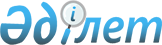 О признании утратившими силу постановлений Правительства Республики Казахстан от 2 августа 1996 года N 956 и от 3 февраля 1997 года N 135Постановление Правительства Республики Казахстан от 27 сентября 2001 года N 1262



          В соответствии с Законом Республики Казахстан от 17 июля 2001 года 
 
 Z010245_ 
  "Об автомобильных дорогах" Правительство Республики Казахстан 
постановляет:




          1. Признать утратившими силу:




          1) постановление Правительства Республики Казахстан от 2 августа 1996 
года N 956  
 P960956_ 
  "Об установлении платы за проезд транспортных средств 
через Кзыл-Ординский гидроузел";




          2) постановление Правительства Республики Казахстан от 3 февраля 1997 




года N 135  
 P970135_ 
  "Об установлении платы за проезд транспортных средств 
по мосту через реку Урал в г.Уральске".
     2. Акимам Кызылординской и Западно-Казахстанской областей привести 
ранее принятые решения в соответствие с настоящим постановлением.
     3. Настоящее постановление вступает в силу со дня подписания.
     
     Первый заместитель
     Премьер-Министра
     Республики Казахстан
     
(Специалисты: Склярова И.В.,      
              Умбетова А.М.)     
      
      


					© 2012. РГП на ПХВ «Институт законодательства и правовой информации Республики Казахстан» Министерства юстиции Республики Казахстан
				